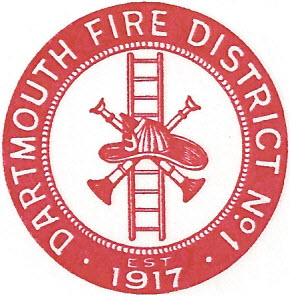 Dartmouth Fire District No.1 10 Bridge Street • Dartmouth, MA 02748 
Telephone (508) 996-1596 • Fax (508) 984-4521 Agenda for December 17, 2015 @ 7:00PMSecond meeting with Brian Gallant, candidate for fire chiefMeeting minutes-12-10-2015Adjourn